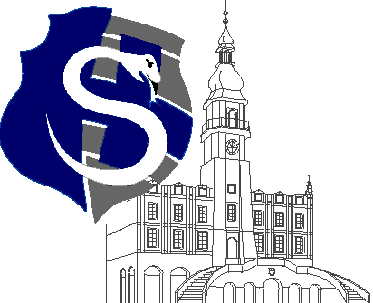 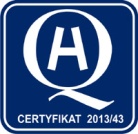 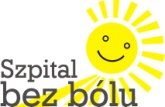 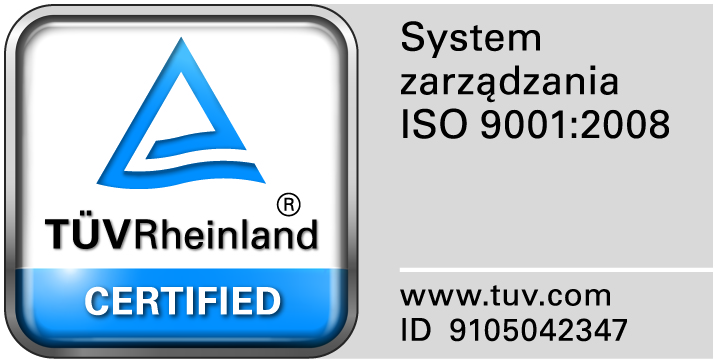 					                                                                                                                  									Zamość 2017-06-26					WSZYSCY ZAINTERESOWANI  WYKONAWCYDot: Zapytania ofertowego „  Dostawa środków do dezynfekcji”WYJAŚNIENIA Zamawiający przesyła treść pytań nadesłanych do w/w postępowania wraz z odpowiedziami.Pytanie nr 1  do zadania 1:Czy zamawiający dopuści do oceny preparat na bazie co najmniej 3 substancji aktywnych tj. etanol, izopropanol, QAV, będący produktem biobójczym, spełniający pozostałe wymagania SIWZ?Odpowiedź: Zgodnie z opisem w załączniku nr 2Pytanie nr 2  do zadania 9:Prosimy o informację czy nie zaszła omyłka - czy Zamawiający w tej pozycji oczekuje 10 szt. chusteczek w przeliczeniu na opakowania (cena za 1 opakowanie)?Odpowiedź: Zamawiający  oczekuje 10 szt. chusteczek w przeliczeniu na opakowania (cena za 1 opakowanie).Pytanie nr 3  do zadania 11:Czy Zamawiający dopuści alkoholowy, gotowy do użycia preparat do szybkiej dezynfekcji powierzchni i sprzętu medycznego również przedmiotów mających kontakt z żywnością, o szerokiej kompatybilności materiałowej, zawierający następujące substancje czynne: etanol, 2-propanol, i QAV o szerokim spektrum działania: B (EN 13727, 14561), F (EN 13624, 14562) w czasie 1 minuty, Tbc (EN 14348), V (EN 14476, HIV, HBV, HCV, BVDV, Vaccinia) w czasie 5 minut, dzięki specjalnej głowicy do stosowania w postaci piany lub postaci płynnej/aerozol, posiadający opinię producenta o stosowaniu na oddziałach pediatrycznych oraz opinie producenta inkubatorów, spełniający wymagania SIWZ?Odpowiedź:  Zgodnie z opisem w załączniku nr 2Pytanie nr 4  do zadania 14:Czy Zamawiający dopuści preparat w postaci piany do dezynfekcji powierzchni (w tym powierzchni sprzętu medycznego) szklanych, porcelanowych, metalowych, gumowych, ze szkła akrylowego, wrażliwych na działanie alkoholi np. głowice USG, sondy, plexi, inkubatory, lampy, meble, na bazie diaminy i czwartorzędowych związków amonowych, o szerokim spektrum działania: Bakterie (łącznie z MRSA), drożdżaki i grzyby wg norm EN 13624, EN 13727, EN 13697, wirusy HIV, HBV, HCV, SARS, Vaccinia, Herpes, grypa H1N1 i H5N1 wg DW, RKI, EN 14476 w czasie 1 minuty i Tbc wg norm EN 14348 i EN 13697 w czasie 5 minut, o przyjemnym zapachu lub bezzapachowy, spełniający wymagania SIWZ ?Odpowiedź: : Zgodnie z opisem w załączniku nr 2Pytanie nr 5  do zadania 20:W opisie przedmiotu zamówienia Zamawiający podaje ilości zarówno w litrach roztworu roboczego jak i w opakowaniach. Prosimy o doprecyzowanie opisu przedmiotu zamówienia o informację czy Zamawiający oczekuje preparatu gotowego do użycia czy do przygotowywania roztworu roboczego wraz z podaniem ilości.Odpowiedź: Zamawiający oczekuje preparatu gotowego do użycia. Pytanie nr 6  do zadania 20:Czy Zamawiający dopuści preparat spełniający wszystkie wymagania SIWZ, którego integralnym elementem jest bufor fosforanowy?Odpowiedź: Zgodnie z opisem w załączniku nr 2Pytanie nr 7  Zgodnie z ustawą o wyrobach medycznych z dnia 20.05.2010r. (Dz.U. 2010r.  Nr 107 poz. 679 z późniejszymi zmianami), produkty przeznaczone do dezynfekcji powierzchni dopuszczone do obrotu jako wyroby medyczne nie mogą być stosowane do powierzchni mających kontakt z żywnością. W związku z tym, prosimy o odstąpienie od wymogu przeznaczenia produktów zarejestrowanych jako wyroby medyczne do dezynfekcji przedmiotów mających kontakt z żywnością.Odpowiedź: Nie wyrażamy zgody.Pytanie 8 - W przypadku ułamkowej ilości opakowań, prosimy o dookreślenie czy wycenić ułamkową ilość opakowań, zaokrąglić w  górę, czy postępować zgodnie z zasadami matematyki?   Odpowiedź: Zgodnie z zasadami matematykiPytania do asortymentu Pytanie nr 9  Zadanie 1Czy Zamawiający wyrazi zgodę na zaoferowanie gotowego do użycia preparatu etanolowego w płynie do dezynfekcji higienicznej i chirurgicznej rąk? Preparat alkoholowy z dodatkiem substancji nawilżających  i pielęgnujących. Spektrum działania: B (łącznie z Tbc), F, V (HIV, HBV, HCV,) w czasie do 30 sekund, (Noro, Adeno) w czasie do 15 minut, Polio w czasie do 1 minuty. Higieniczna dezynfekcja rąk (EN 1500) - 30 sekund. Chirurgiczna dezynfekcja rąk (EN 12791) - 90 sekund. Preparat o przedłużonym działaniu. Produkt biobójczy, opakowanie 500 ml. Odpowiedź: Zgodnie z opisem w załączniku nr 2Pytanie nr 10 Zadanie 2Prosimy o wyrażenie zgody na zaoferowanie preparatu  do chirurgicznego  i higienicznego mycia rąk bez zawartości mydła. Oferowany produkt  zawiera składniki o właściwościach nawilżających i łagodzących, przebadany dermatologicznie, odpowiedni dla skóry wrażliwej i zniszczonej. Preparat na bazie  syntetycznych środków powierzchniowo czynnych, zawiera alantoinę, o właściwościach łagodzących podrażnienia skóry, pH neutralne dla skóry. Kosmetyk, opakowanie 500 ml.Odpowiedź: Zgodnie z opisem w załączniku nr 2Pytanie nr 11 Zadanie 3 Czy Zamawiający wyrazi zgodę na zaoferowanie  gotowej do użycia emulsji typu woda w oleju. Oferowany preparat szybko się wchłania, sprzyja regeneracji skóry zniszczonej i suchej, zwiększa nawilżenie i elastyczność skóry. Posiada pH naturalne dla skóry, nie zawiera barwników i substancji zapachowych, zawiera m.in. glicerynę, masło shea. Dermatologicznie przebadany,  K osmetyk, Opakowania 500ml.Odpowiedź: Zgodnie z opisem w załączniku nr 2Pytanie nr 12 Zadanie 11 – Czy Zamawiający dopuści do oceny gotowy do użycia, alkoholowy preparat do szybkiej dezynfekcji powierzchni, sprzętów i wyposażenia medycznego. Oferowany preparat wykazuje  skuteczność w bardzo krótkim czasie, posiada dobra tolerancja materiałowa. Skład: etanol, propan-1-ol, amfoteryczne związki powierzchniowo czynne , nie zawiera aldehydów oraz związków amoniowych.  Spektrum: B, F,TBC, V(HBV, HCV, HIV, HSV, vaccinia, noro, rota) – 1 minuta, możliwość rozszerzenia o  adeno – 2 minuty, polyoma SV 40 – 15 minut, polio 30 minut. Oferowany preparat posiada pozytywna opinie IMiDz. Wyrób medyczny, opakowanie 1L. Odpowiedź: Zgodnie z opisem w załączniku nr 2Pytanie nr 13 Zadanie 15Czy Zamawiający dopuści zaoferowanie stężonego preparatu o kwaśnym pH do termicznego przygotowania kaczek i basenów .Oferowany produkt  zapobiega powstawaniu i usuwa powstałe osady, posiada bardzo dobra zgodność materiałową ze stalą szlachetną, aluminium i tworzywami sztucznymi, nie pieni się, oferowany preparat zawiera stabilizatory twardości, kwasy organiczne, substancje chroniące przed korozją, Stężenie użytkowe: 0,05 % na każde 5° dH .Wyrb medyczny.  Odpowiedź: Zgodnie z opisem w załączniku nr 2Pytanie nr 14 Zadanie 24 Czy Zamawiający dopuści zaoferowanie łatwego w użyciu, chlorowego  preparatu do dezynfekcji w postaci tabletek  (opakowanie 300 sztuk). Oferowany preparat przeznaczony jest  do codziennej dezynfekcji powierzchni zmywalnych w zakładach opieki zdrowotnej, przemyśle  spożywczym . Spektrum: B, F, TBC, V(polio, adeno, noro) – 15 minut. Produkt biobójczy, opakowanie 1 kg – 300 tabletek. Odpowiedź: Zgodnie z opisem w załączniku nr 2